جامعة الملك سعود						                                         مفردات المقرر  411ترخ حلقة بحث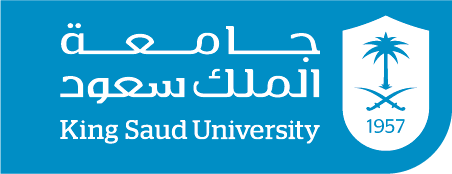 كلية الآداب                                                                                                              الفصل الدراسي:  الأول                                                                                                                   السنة الدراسية: 1437/1438هـمعلومات المحاضر:معلومات المقرر:طرق التقييم:*التأكيد على ضرورة حصول الطالبات على 80% من درجات الأعمال الفصلية قبل تاريخ الاعتذار.الخطة الأسبوعية:القـوانـيـن :القوانين ( مثال : )السرقة الأدبية , سياسة الحضور .1-الالتزام بموعد المحاضرة وعدم دخول الطالبة بعد الاستاذة2-عدم استعمال الجوال في المحاضرة إلا للضرورة وبعد موافقة استاذة المقرر3-التقيد بمواعيد تسليم الواجبات في حينها4-التقيد بمواعيد الإمتحانات 5-توضيح أسباب الغياب إذاكانت هناك أسباب لأستاذة المقرر في المحاضرة التالية من الغياب6-الإحترام المتبادل بين الطرفين (الأستاذة والطالبة)7-عدم دخول القاعة الدراسية في حالة تأخر الطالبة عن الحضور إلابعد موافقة أستاذة المقرروكذلك عدم الخروج من القاعة الدراسية8-الإلتزام بالأمانة العلمية في كتابة البحوث 9- التقيد بانظمة الجامعة  د.سعاد العمرياسم المحاضر                           6الساعات المكتبية  1S 61رقم المكتب    history-14-35@hotmail.com salomari1@ksu.edu.saعنوان البريدي الإلكترونياسم المقررحلقة بحثرقم المقرر   411ترختوصيف المقررمشروع بحثي يتم إنجازه بإشراف عضو هيئة تدريس ثم يتم مناقشته من قبل لجنة.نواتج التعلم (المنصوص عليها في توصيف المقرر )أن تمييزالطالبة بين المصادر والمراجع أن تكتسب الطالبة مهارة التحليل والإستنتاج أن تعتاد الطالبة على التفكير العلمي البناءأن تكتسب الطالبة مهارة الربط بين الاحداث التاريخيةأن تجيد الطالبة كتابة البحث التاريخي حسب منهجية البحث التاريخيالكتب الرئيسيةعلم التاريخ,شوقي الجمل دليل الكتابة التاريخية ،ماري لين رامبولامنهج البحث التاريخي واستخدام التقنية الحديثة ,محمد محمود كيف تكتب بحثاً او رسالة ,احمد شلبيالمراجع التكميلية (إن وجد ) منهج البحث في التاريخ والتدوين التاريخي ,محمد الوافيالنوعتقسيم الدرجاتتاريخ التقييم تاريخ التغذية الراجعة ( تزويد الطالبات بالنتيجة )الواجبات والتكليفات20 درجة  تبدا من الاسبوع الثالث للدراسة 2/1/1438هـ أثناء كل محاضرة23/1/1438هـمناقشة10 درجة  تبدا من الاسبوع الثالث للدراسة 2/1/1438هـ أثناء كل محاضرة23/1/1438هـاختبارات فصلية30درجة  تبدا من الاسبوع الثالث للدراسة 2/1/1438هـ أثناء كل محاضرة23/1/1438هـالبحث النهائي405/3/1438هـ12/3/1438هـمذكرة إضافية ( مثال : شروط إعادة الاختبارات ) التأكيد بأهمية التقيد بمواعيد الإمتحانات الفصلية ولايعاد الامتحان إلا في وجود عذر لدى الطالبة وموافقة أستاذة المقررمذكرة إضافية ( مثال : شروط إعادة الاختبارات ) التأكيد بأهمية التقيد بمواعيد الإمتحانات الفصلية ولايعاد الامتحان إلا في وجود عذر لدى الطالبة وموافقة أستاذة المقررمذكرة إضافية ( مثال : شروط إعادة الاختبارات ) التأكيد بأهمية التقيد بمواعيد الإمتحانات الفصلية ولايعاد الامتحان إلا في وجود عذر لدى الطالبة وموافقة أستاذة المقررمذكرة إضافية ( مثال : شروط إعادة الاختبارات ) التأكيد بأهمية التقيد بمواعيد الإمتحانات الفصلية ولايعاد الامتحان إلا في وجود عذر لدى الطالبة وموافقة أستاذة المقررالأسبوعالعنوان 1التعريف بالمقررومتطلباته وتعريف منهج البحث وأنواعه2دراسة منهجية البحث التاريخي وتحديد بعض الكتب ذات العلاقة ومناقشتها3دراسة منهجية البحث التاريخي وتحديد بعض الكتب ذات العلاقة ومناقشتها4التكليف بقراءة بعض المراجع ذات العلاقة بمناهج البحث التاريخي5التكليف بقراءة بعض المراجع ذات العلاقة بمناهج البحث التاريخي6اعداد تقارير بحثية عن موضوعات تاريخية مختلفة7اعداد تقارير بحثية عن موضوعات تاريخية مختلفة8اختيارموضوع البحث وجمع المادة العلمية وتصنيفها بعد وضع خطة البحث وذلك عن طريق العرض والإلقاء والمناقشة9اختيارموضوع البحث وجمع المادة العلمية وتصنيفها بعد وضع خطة البحث وذلك عن طريق العرض والإلقاء والمناقشة10تحديد جدول زمني لعرض كتابة الطالبات عن طريق الإلقاء والمناقشة الجماعية والتوجيه بأخذ الملاحظات11تحديد جدول زمني لعرض كتابة الطالبات عن طريق الإلقاء والمناقشة الجماعية والتوجيه بأخذ الملاحظات12الانتهاء من البحوث ثم مناقشتها كل طالبة على حده13الانتهاء من البحوث ثم مناقشتها كل طالبة على حده14الانتهاء من البحوث ثم مناقشتها كل طالبة على حده15مراجعة عامة